Madame, Monsieur,Les inscriptions au voyage prévu du vendredi 08 juin au dimanche 10 juin 2018 en Ardèche               au Camping Le Pommier, sont maintenant terminées.Nous pouvons dès à présent vous confirmer que la participation financière par enfant est de 130.00 € totalCe montant comprend le bus aller/retour, l’hébergement en mobil-home (2 nuitées), les repas.Nous demandons uniquement aux parents de prévoir un pique-nique le vendredi midi pour l’arrivée sur place !Nous prévoyons un départ du stade du Touvet le vendredi matin 08 juin vers 6h00 (heure à reconfirmer !) et un retour dimanche 10 juin fin d’après-midi.Nous vous sollicitons donc pour le règlement du solde qui s’élève à 80.00 €, à nous rendre avant fin mars impérativement !LINANT MélinaResponsable Ecole de Rugby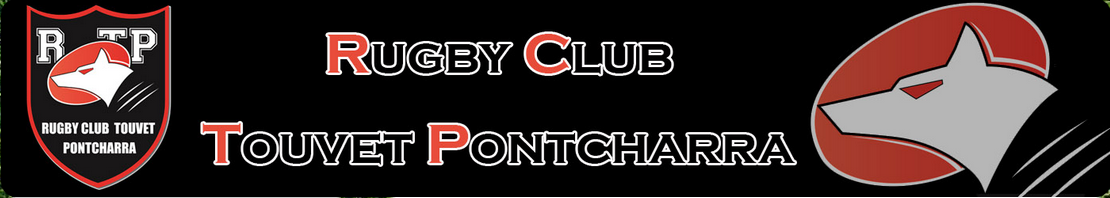 